Символ 2021 годаСоздание поделок – это отличный способ совместного времяпровождения с малышами.Цветная бумага (картон) – это самый доступный материал для творчества. Разнообразие техник рукоделия настолько велико, что каждый найдет себе занятие по вкусу.Мы с детьми нашего Заиграевского социально - реабилитационного центра, подведомственного Минсоцзащиты Бурятии, решили сделать аппликацию «Бычок – символ 2021 года».Для работы нам потребовались: цветная бумага, цветной картон, клей, ножницы.Мы вырезали ушки, глаза, рога, нос, голову и приклеили к основанию (цветной картон).Дети с интересом комбинировали все детали и приклеивали их каждое на свое место.У нас получились очень забавные бычки, которые не оставят равнодушными ни одного ребенка.Такие необычные бычки, сделанные своими руками, послужили украшением нашей группы.Воспитатель: Шурыгина В.Ю.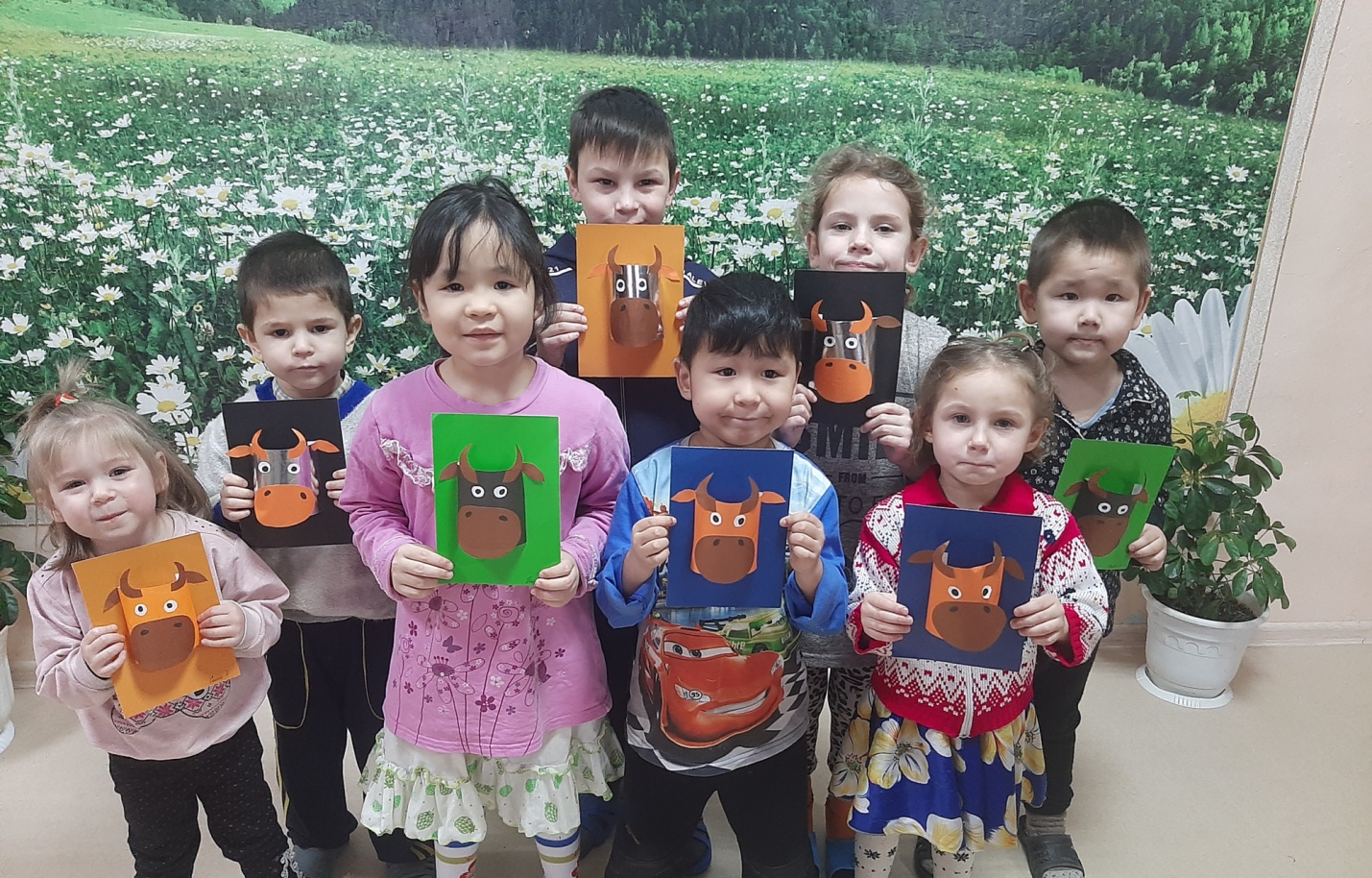 